                         Velikonoční vaření- snídaně nebo svačinky pro inspiraciPalačinkový zajíček                                                           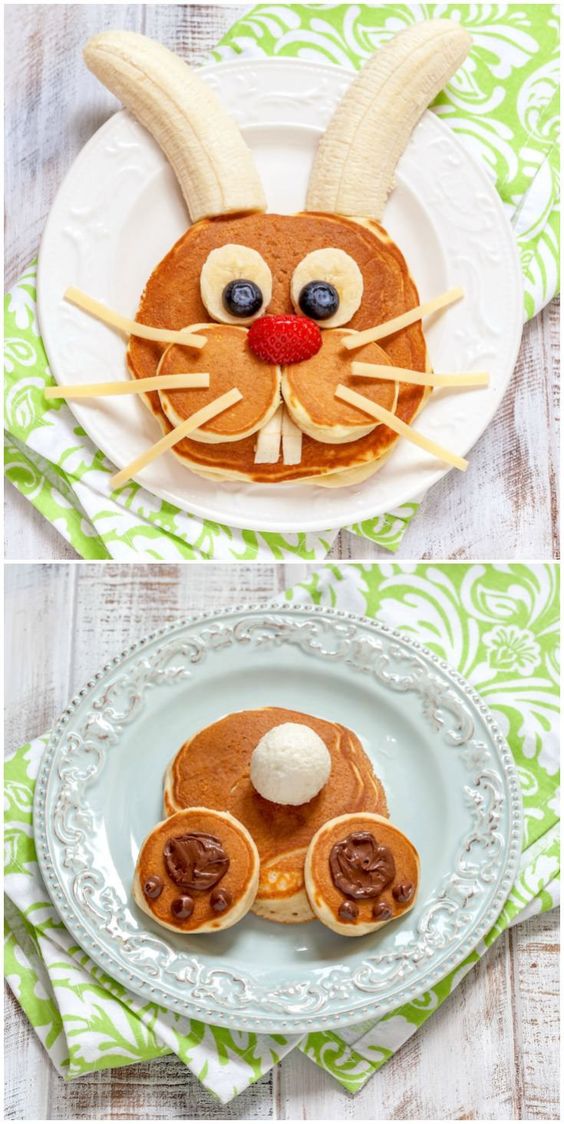 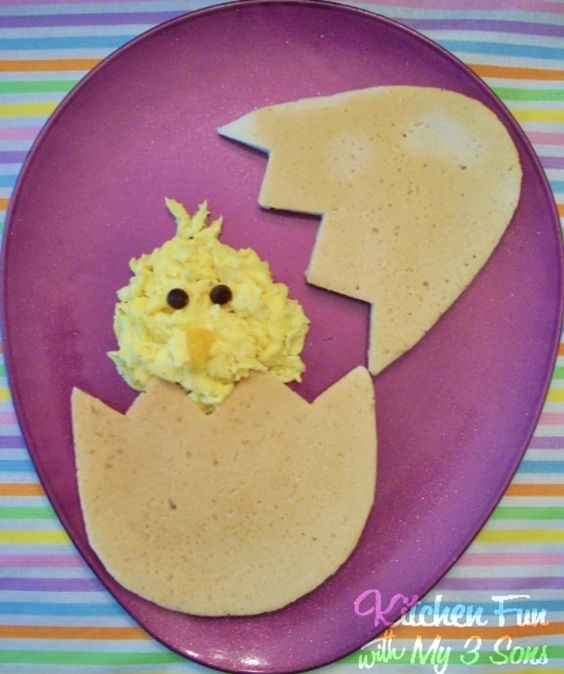 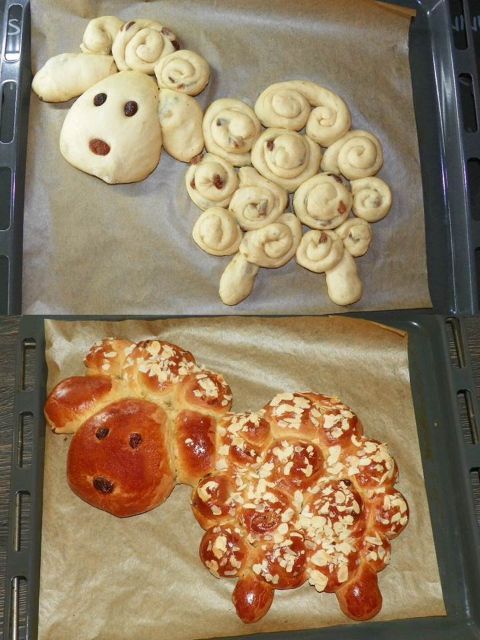 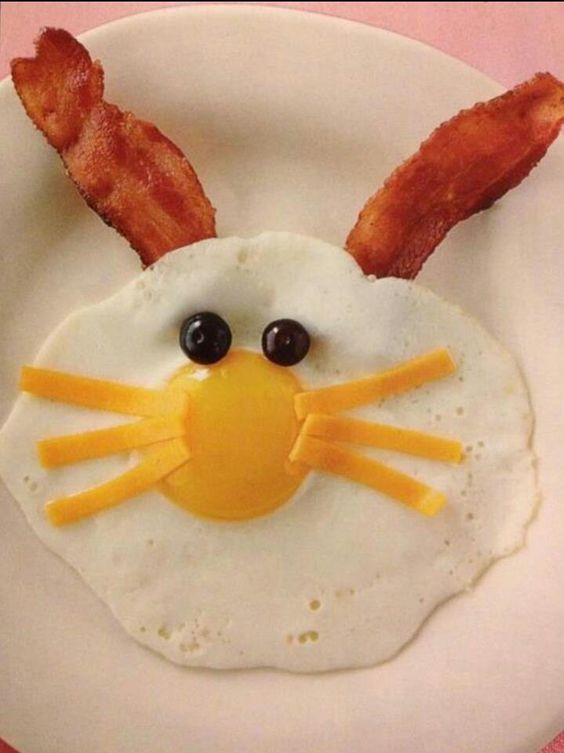 Mazancová ovečka Mazanec recept - TopRecepty.cz                                                                                                     Omeletkový zajíček